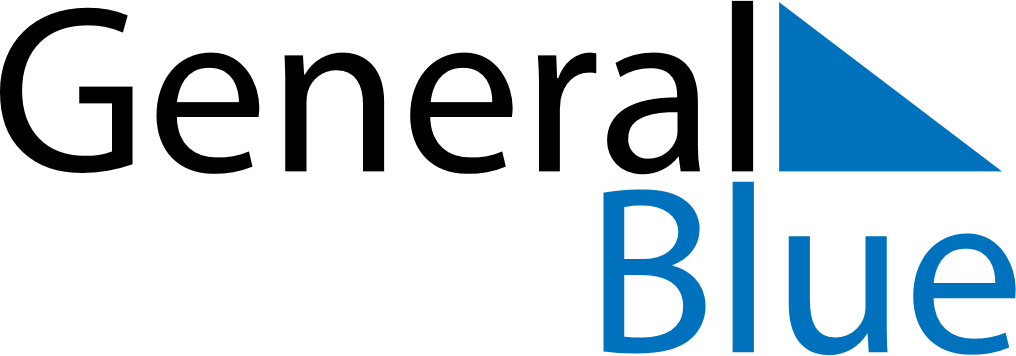 November 2022November 2022November 2022November 2022SwedenSwedenSwedenSundayMondayTuesdayWednesdayThursdayFridayFridaySaturday123445HalloweenHalloweenAll Saints’ Day678910111112Gustav-Adolf-dagenMårtensgåsMårtensgås1314151617181819202122232425252627282930